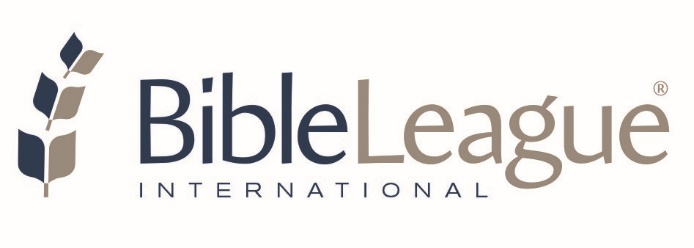 ‘Til the Whole World Knows: Bibles for the NationsFall 2018 Radio Campaign – Talking Points and Fast Facts Please encourage your on-air staff to use these talking points and fast facts compiled by Bible League International (BLI) during your station’s radio campaign.WorldwideIn 2017, over 1.8 million people have been reached with the Gospel by Bible League International In Africa, Asia, Europe, Latin America, Middle East and the U.S.  Nearly 115,000 Christians worldwide were trained in 2017 to share God’s WordOver 1,750 new churches were planted in 2017 by church planters using Bibles and training from Bible League.  Over 5,200 people were trained as church planters worldwide.In 2017, nearly 40,000 people worldwide were given the gift of literacy by learning to read and write through Bible League International’s Bible-based literacy programIn our modern-era, 2017 was the most violent year for Christians worldwideFewer than one in three people around the world has a personal relationship with Jesus ChristMore than a quarter of the world’s population is under the age of 14The influence of Islam exists on nearly every continent.  Relational evangelism has been a key to the explosive Church growth among Muslims.Two out of three illiterate adults worldwide are womenMany new Christians today often begin their new life in Christ without a BibleThe growth of God’s Church is weakened by inadequate discipleship and leadership trainingChristians need God’s Word to resist the pull of traditional religious beliefs, occult practices, secularism, materialism, and other influencesMillions of believers suffer for following Jesus.  Some face physical violence, while others are denied basic necessities, such as water, electricity, and financial support for schooling.The world population is 7 billion.  Of the 60 million people added annually, 90 percent are born in less developed countries where poverty is prominent.AfricaBible League’s programs are active in the African countries of Burundi, Ethiopia, Ghana, Kenya, Madagascar, Mozambique, South Africa, Tanzania, Zambia and ZimbabwePeople still live in the grips of witchcraft, ancestral spirit worship, and traditional religionRemote churches often advocate syncretism, a blend of Christian faith and pagan practicesIslam is seeking to increase its footprint in many predominantly Christian countries like UgandaAfrica is the world’s second largest continent in land mass, as well as its second most populousAfrica is a linguistically diverse continent, with more than 1,000 spoken languages Africa is the world’s poorest, least-developed continent, and its population is youngest in the worldHIV and AIDS are a scourge in the lives of many people across sub-Saharan Africa, and leave millions of orphaned children in its wakeOver 364,000 people have been reached with the Gospel in 2017 by Bible League InternationalNearly 12,000 believers in Africa were trained in 2017 to share God’s WordAsiaBible League’s programs are active in the Asian countries of Bangladesh, Cambodia, China, India, Indonesia, Malaysia, Nepal, Philippines, Sri Lanka, Thailand and VietnamMore than one-half of the world's population lives in Asia Four in 5 people in Asia do not have a personal relationship with Jesus ChristThe vast majority of people in Asia follow Islam, Hinduism, Buddhism, or no religion at allAsia is a vast and diverse region with more than 2,000 languages spoken; China has 850 million speakers of MandarinBelievers in Asia are being persecuted because of their faith.  Some face physical violence, while others are denied basic necessities, such as water, electricity, and financial support for schooling.More than 1,000 new churches in Asia were planted in 2017 by church planters using Bibles, Biblical resources and training from Bible League; over 3,900 people were trained as church plantersOver 687,000 people have been reached with the Gospel in 2017 by Bible League International In 2017, nearly 31,000 people in Asia were given the gift of literacy by learning to read and write through Bible League International’s Bible-based literacy programEuropeBible League’s programs are active in the European countries of Albania and ArmeniaEvangelistic ministry is increasing in Europe, and many are making decisions to follow JesusThe religions of Orthodoxy, Catholicism, and Islam are prevalent in EuropeRemnants of Communist atheism remain strong in many European countriesPersecution and poverty exist in remote areasPoor economies foster high crime and drug use among teens and adultsChild labor is higher than 20% in some areasThe materially poor suffer from effects of regional conflict, including terrorism, revolts and coupsOver 52,000 people were reached with the Gospel in 2017 by Bible League International in Europe700 believers in Europe were trained in 2017 by Bible League International to share the GospelLatin AmericaBible League’s programs are active in the Latin American countries of Argentina, Chile, Columbia, Dominican Republic, Haiti, Mexico, Nicaragua, Peru and VenezuelaOne in five Latin Americans in places like Argentina and Nicaragua lives in chronic poverty, meaning they are either born into it, or they are unable to escape itMillions live on less than $2 per dayViolence, drugs, and poverty are daily struggles for ministry in Latin American countries, such as Columbia and VenezuelaMore than one-fourth of the population in Latin America is under the age of 15Many of those trained by Bible League International’s Project Philip to share Christ travel hours or days by foot, boat, or mule to lead Bible studies in places like Chile, Peru and ArgentinaOver the past year, Bible League International’s Church Planter Training has helped plant more than 600 churches in Latin AmericaNearly 55,000 believers in Latin America were trained in 2017 by Bible League International to share the GospelMore than 515,000 people were reached with the Gospel in 2017 by Bible LeagueMiddle EastChristians make up less than 5 percent of the population in the Middle East; in most countries, the Muslim majority comprises more than 90 percent of the populationDisplaying a Bible is against the law in several countries in the regionRefugees and internally displaced people now number in the tens of millionsExtreme poverty and majority religion oppresses those in need of the Gospel in larger citiesLack of education and poverty are the greatest obstacles to getting the Bible to Middle Easterners New believers are targeted for persecution by religious extremistsSeveral countries are open to and encourage Christian ministryOver 172,000 people in the Middle East were reached with the Gospel in 2017 by Bible LeagueIn 2017, more than 1,600 people in the Middle East were given the gift of literacy by learning to read and write through Bible League International’s Bible-based literacy programUnited StatesFewer than one-half of the people in the U.S. have a relationship with Jesus ChristWith a population of 310 million, 45 million people in the U.S. live below the poverty lineMore than one in five children lives in poverty, limiting their ability to grow and thriveMore than 2 million people are incarcerated in the U.S.; hundreds are being reached right now by Bible League International’s Project Philip Bible studies Nearly 44,000 people in the U.S. over the past year have been reached with God’s Word by Bible League InternationalMore than 1,100 believers were trained in 2016 by Bible League International to be Project Philip Bible study leaders  